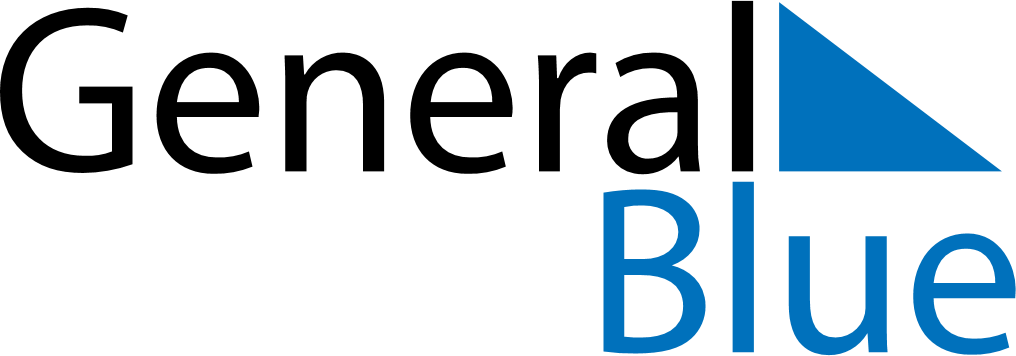 Weekly CalendarMarch 31, 2025 - April 6, 2025Weekly CalendarMarch 31, 2025 - April 6, 2025Weekly CalendarMarch 31, 2025 - April 6, 2025Weekly CalendarMarch 31, 2025 - April 6, 2025Weekly CalendarMarch 31, 2025 - April 6, 2025Weekly CalendarMarch 31, 2025 - April 6, 2025MONDAYMar 31TUESDAYApr 01WEDNESDAYApr 02THURSDAYApr 03FRIDAYApr 04SATURDAYApr 05SUNDAYApr 06